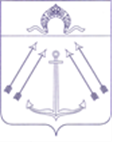 СОВЕТ  ДЕПУТАТОВ ПОСЕЛЕНИЯ  КОКОШКИНО   В ГОРОДЕ МОСКВЕ	________________________________________________________________РЕШЕНИЕ                                                    от 8 ноября 2018 года № 22/4О дополнительном использовании собственных финансовых средствпоселения Кокошкино для осуществления переданных полномочийВ соответствии со статьей 42 Устава поселения Кокошкино, рассмотрев предложение  и.о. главы администрации поселения Кокошкино Костикова А.Е. от 15.10.2018 г., Совет депутатов поселения Кокошкино решил:1. Использовать собственные финансовые средства поселения Кокошкино  для дополнительного финансирования переданных отдельных  государственных полномочий по первичному воинскому учету  на обновление программного обеспечения «Гран-Бронирование»в сумме 10 350,00 рублей (десять тысяч триста пятьдесят рублей).2. Опубликовать настоящее решение в информационном бюллетене администрации поселения Кокошкино и разместить на официальном  сайте администрации поселения Кокошкино в информационно-телекоммуникационной сети «Интернет».3. Контроль за исполнением настоящего решения возложить на главного  бухгалтера - начальника отдела  бухгалтерского учета и отчетности администрации поселения Кокошкино Лыгину Т.А.Глава поселения Кокошкино	            Е.В. Сорокин